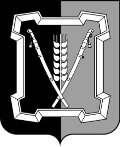 СОВЕТ  КУРСКОГО  МУНИЦИПАЛЬНОГО  ОКРУГАСТАВРОПОЛЬСКОГО КРАЯРЕШЕНИЕ 08 июля 2021 г.                             ст-ца Курская                                          № 235О принятии движимого имущества муниципального образования Русского сельсовета Курского района Ставропольского края в муниципальную собственность Курского муниципального округа Ставропольского краяВ соответствии с Гражданским кодексом Российской Федерации, Федеральным законом от 06 октября 2003 г. № 131-ФЗ «Об общих принципах организации местного самоуправления в Российской Федерации», Законом Ставропольского края от 31 января 2020 г. № 9-кз «О преобразовании муниципальных образований, входящих в состав Курского муниципального района Ставропольского края, и об организации местного самоуправления на территории Курского района Ставропольского края», решением Совета Кур-ского муниципального округа Ставропольского края от 30 сентября 2020 г. № 8 «О вопросах правопреемства», Уставом Курского муниципального окру-га Ставропольского краяСовет Курского муниципального округа Ставропольского краяРЕШИЛ:1. Принять из муниципальной собственности  муниципального образования Русского сельсовета Курского района Ставропольского края в муниципальную собственность Курского муниципального округа Ставропольского края движимое имущество, находящееся на балансовом учете, по перечню согласно приложению к настоящему решению.2. Администрации Курского муниципального округа Ставропольского края обеспечить в установленном порядке принятие имущества, указанного в пункте 1 настоящего решения, в муниципальную собственность Курского муниципального округа Ставропольского края по акту приема-передачи.3. Настоящее решение вступает в силу со дня его подписания и распространяется на правоотношения, возникшие с 01 января 2021 г.Приложениек решению Совета Курскогомуниципального округаСтавропольского края                                                                                                                                                                                                              от 08 июля 2021 г. № 235                                                            ПЕРЕЧЕНЬдвижимого имущества муниципального образования Русского сельсовета Курского района Ставропольского края передаваемого в муниципальную собственность Курского муниципального округа Ставропольского краяПредседатель Совета Курскогомуниципального округа Ставропольского края      А.И.ВощановГлава Курскогомуниципального округа Ставропольского края       С.И.Калашников№п/пНаименование имуществаИнвентарный номерБалансоваястоимость (руб.)Остаточная стоимостьОстаточная стоимость1234551.Ноутбук AcerAspire E5-573G-39NW i3 5005U/4gb/500gbLinux                         № NXMVRER00161216E1876001013420160000137940,000,000,002.Кондиционер воздуха сплит-система RIX I/O-W09T  1013420180005418000,000,000,003.Принтер МФУ BROTHER MFC-L2700DNR1013420190000220420,000,000,004.Кресло руководителя СН-503 (кожа черная)1013420190020531000,000,000,005.Системный блок Intel/4Gb/SSD120/1Tb/DVDRW/MidTower400W1013420200000323030,000,000,006.Принтер МФУ Canon LaserBase MF30101013420200000518360,000,000,007.Принтер МФУ Canon i-Sensys MF 231 № WRM051211013420170000114210,000,000,00123458.Компьютер в сборе.(рабочее место специалиста)1013420130000217960,000,009.Рециркулятор-облучатель бактерецидный Новотех ЭКО-1А75 на передвижной платформе1013420200000922000,000,0010.Генератор бензиновыйВА000000000730175,000,0011.Кондиционер воздуха сплит-система JAX ACK-091013620140000317500,000,0012.Кондиционер воздуха сплит-система бытовая Ballu BSW-09HN_15Y серии Oliympic, № SN20350011114001750105841013620150000415000,000,0013.Стол компьютерный 11101060000723600,000,0014.Стол компьютерный1101060000734200,000,0015.Котел Житомер КС-ГВ-045 СН 40 кВт двухконтурный1013820170000356595,0120751,5116.Контейнер с крышкой для ТБО (Размер 700х900х1100мм, толщина металла S=2 мм)101382017000026200,000,0017.Ноутбук Acer A 315-42 300U/8Gb/1Tb/Veg3/15.61013420200000435660,000,0018.Банкетка «Берта» 1700*430*470 каркас черный101342017000384256,000,0019.Банкетка «Берта» 1700*430*470 каркас черный101342017000394256,000,0020.Банкетка «Берта» 1700*430*470 каркас черный101342017000404256,000,001234521.Банкетка «Берта» 1700*430*470 каркас черный101342017000414256,000,0022.Банкетка «Берта» 1700*430*470 каркас черный101342017000364256,000,0023.Банкетка «Берта» 1700*430*470 каркас черный101342017000374256,000,0024.Вешалка СК черная (Размер 1200*580*1970)101342017000334408,000,0025.Вешалка СК черная (Размер 1200*580*1970)101342017000344408,000,0026.Вешалка СК черная (Размер 1200*580*1970)101342017000354408,000,0027.Контейнер с крышкой для ТБО (Размер 700х900х1100мм, толщина металла S=2 мм)101342017000186200,000,0028.Контейнер с крышкой для ТБО (Размер 700х900х1100мм, толщина металла S=2 мм)101342017000196200,000,0029.Контейнер с крышкой для ТБО (Размер 700х900х1100мм, толщина металла S=2 мм)101342017000206200,000,0030.Контейнер с крышкой для ТБО (Размер 700х900х1100мм, толщина металла S=2 мм)101342017000216200,000,0031.Котел Житомер КСГ - 030 СН одноуровневый11010900010935800,000,0032.Музыкальное оборудование. Активная акустическая система BEHRINGER B115D EUROLIVE1013420200001016348,000,0033.Музыкальное оборудование. Активная акустическая система BEHRINGER B115D EUROLIVE1013420200000916348,000,00122345534.Музыкальное оборудование. Активные сабвуферы Soundking KA15SAМузыкальное оборудование. Активные сабвуферы Soundking KA15SA1013220200000127764,000,000,0035.Музыкальное оборудование. Микшеры аналоговые SOUNDCRAFT EFX12Музыкальное оборудование. Микшеры аналоговые SOUNDCRAFT EFX121013420200000120450,000,000,0036.Музыкальное оборудование. Микшеры аналоговые SOUNDCRAFT EFX12Музыкальное оборудование. Микшеры аналоговые SOUNDCRAFT EFX121013420200000820450,000,000,0037.Музыкальное оборудование. Радиосистема на 2 микрофона AKG WMS440 Mini2 Vocal Set US25ACМузыкальное оборудование. Радиосистема на 2 микрофона AKG WMS440 Mini2 Vocal Set US25AC1013420200001210299,000,000,0038.Музыкальное оборудование. Радиосистема на 2 микрофона AKG WMS440 Mini2 Vocal Set US25BDМузыкальное оборудование. Радиосистема на 2 микрофона AKG WMS440 Mini2 Vocal Set US25BD1013420200000410299,000,000,0039.Музыкальное оборудование. Радиосистема на 2 микрофона AKG WMS440 Mini2 Vocal Set BD US45А/СМузыкальное оборудование. Радиосистема на 2 микрофона AKG WMS440 Mini2 Vocal Set BD US45А/С1013420200001310299,000,000,0040.Музыкальное оборудование. Радиосистема на 2 микрофона AKG WMS440 Mini2 Vocal Set US25АСМузыкальное оборудование. Радиосистема на 2 микрофона AKG WMS440 Mini2 Vocal Set US25АС1013420200001110299,000,000,0041.Музыкальное оборудование. Радиосистема на 4 микрофона Volta US-4Музыкальное оборудование. Радиосистема на 4 микрофона Volta US-41013420200000318850,000,000,0042.НоутбукНоутбук1013420200006142110,000,000,0043.43.43.Ноутбук ACER Aspire A315-42-R94P 15.6 AMD Ruzen 5 35000U 2.1 ГГц 4 Гб, 256 Гб 256 Гб SSD AMD Radeon Vega 8. Lunx NX YF9ER.02N.черный1013420200000526890,000,0044.44.44.Ноутбук Asus 15.6 X541SA-XX327D1013420180000120034,000,0045.45.45.Ноутбук Del Inspiron 3552 №3050/4Gb 15.6W10, №G5MCWB21013420170000123590,000,0046.46.46.Ноутбук Lenovo 15/6 Ryzen3/4Gb/1Tb/Vega3/Win101013420190000132870,000,00123344547.Пожарная сигнализация и система оповещения о пожаре на объекте СДК Русский ул. Школьная 10.1011320190000110113201900001131971,40131971,40115474,9448.Принтер/копир./сканер Canon (многофункциональное устройство)11010900010711010900010714500,0014500,000,0049.Принтер/копир./сканер Canon (многофункциональное устройство)101342020000601013420200006015120,0015120,000,0050.Системный блок101342020000181013420200001837115,0037115,000,0051.Стол двухтумбовый1101060002011101060002019000,009000,000,0052.Шкаф узкий1101090000881101090000884480,004480,000,0053.Банкетка 1500*400*45010134201700048101342017000482800,002800,000,0054.Банкетка 1500*400*45010134201700049101342017000492800,002800,000,0055.Банкетка 1500*400*450Банкетка 1500*400*45010134201700050101342017000502800,000,0056.Банкетка 1500*400*450Банкетка 1500*400*45010134201700051101342017000512800,000,0057.Банкетка 1500*400*450Банкетка 1500*400*45010134201700052101342017000522800,000,0058.Банкетка 1500*400*450Банкетка 1500*400*45010134201700053101342017000532800,000,0059.Банкетка 1500*400*450Банкетка 1500*400*45010134201700054101342017000542800,000,0060.Вешалка СК белая (Размер 1200*580*1970)Вешалка СК белая (Размер 1200*580*1970)--4408,000,00